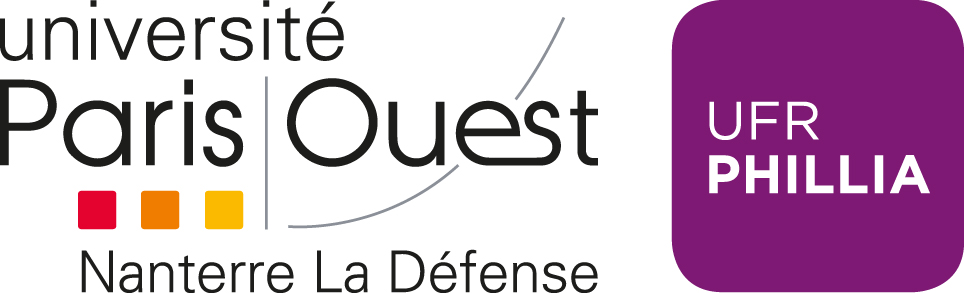 Taxe d’apprentissage2015Master Mention Français Langue étrangèreParcours Français, langue d’intégration et d’entreprise Le versement de la taxe d’apprentissage s’effectue via un OCTA agréé (organisme collecteur de la taxe d’apprentissage) :La liste des OCTA agréés se trouve à cette adresse : https://ufr-phillia.u-paris10.fr/medias/fichier/octa-via-phillia_1389786974314-pdfVous devez alors remplir le bordereau de l’OCTA choisi (téléchargeable sur le site de l’OCTA). Sur ce bordereau, indiquez bien le nom :« Master Français langue étrangère –UNIVERSITE PARIS OUEST NANTERRE LA DÉFENSE »dans la partie intitulée « Affectations aux Etablissements d’enseignement », suivi de l’adresse suivante :200, AVENUE DE LA REPUBLIQUE,92001 NANTERRE CEDEXNotre « MASTER FRANÇAIS LANGUE ETRANGÈRE » est habilité à percevoir la taxe d’apprentissage au titre du Hors Quota (ou Barème) dans la Catégorie B.Voici une manière de remplir le bordereau de votre OCTA :Date limite de versement de la taxe d’apprentissage : 28 février 2015Nom écoleAdresseHors QuotaCat. AHorsQuotaCat. BMaster Français langue étrangère – Université Paris Ouest Nanterre la Défense200, Avenue de la République92001, Nanterre CedexX